COMMITTEE INFORMATIONCo-Chairs: Holly Bill (hbill@hulthealthy.org) and Tim Bromley (tim.d.bromley@osfhealthcare.org) Support Person: Amy Roberts (aroberts@peoriacounty.org) Useful Resources: 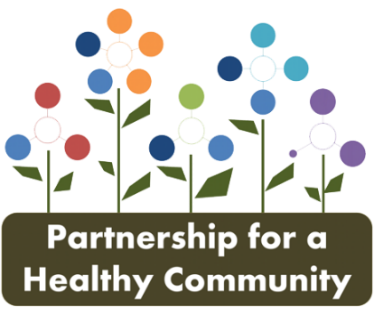 Partnership for a Healthy Community Website: https://healthyhoi.wildapricot.org/ Meeting Information and Data Tracking: Progress is being tracked on a Google Sheet. You can find access information pinned at the top of the discussion boards in both mental health and substance use forums.Mental Health https://healthyhoi.wildapricot.org/2020-22-Mental-HealthSubstance Use: https://healthyhoi.wildapricot.org/2020-22-Substance-Use Discussion Boards: https://healthyhoi.wildapricot.org/discussions AGENDAData Review – Amanda Community Presentation – Children’s Mental Health Initiative, George Goodlow Action Teams UpdatesMental Health Increase Mental Health First Aid Certifications by 10% (Joan Montoya)Increase suicide prevention education for youth and adults by 10% (Hannah Chapman/Mike Kennedy)Increase number of trauma informed schools by 10% (Michele Carmichael)Increase behavioral health integration by 10% (Tim Bromley)Substance Use Reduce overdose through Narcan by increasing distribution by 10% (Elizabeth Hensold/Katy Endress)New Opioid Data can be found here: Opioid Response Dashboard (arcgis.com)Increase stable housing for frequent utilizers (Kate Green); Frequent Utilizers & Crisis response (Kelly Walsh)Increase number of schools who participate in Rx Drug Safety (Denise Backes)Mass media campaigns for binge drinking and underage drinking (Kerri Viets)Increase number of students certified as Peer Educators by 10% (Holly)Member Announcements: Please feel free to share relevant information & announcements.Next Meeting Date: June 28, 2021 via Teams; There is NO meeting in May due to Memorial Day holiday, please use this month to work on your Action Team or join an Action Team